Curriculum Vitae		                      			Working Experience as a Projects / Estimation Engineer and have a total gulf experience of eight + years in Construction field.Personal StrengthEfficient, Ethical, Enthusiastic hardworking team player with a solid commitment to follow-through.Experienced in working under pressure to meet dead lines.Fast grasping and willingness to learn new techniques.Ability to Plan, Manage and Motivate.Social ease to work in a multinational and multi-culture environment.Academic Achievements: -Graduate in Civil Engineering (B-Tech Degree.)From  of  (T.K.M. , Kollam.)(Passed in First class with Distinction). Elective Subjects		: Traffic Engineering & Pavement DesignPapers Presented		: Water Treatment Using OzoneProject Work			: Study the Level of Service On “Thampanoor – Peroorkada” Road Section at , Kerala – .Computer Knowledge	Primavera - P6AutoCAD – 2012, C, C+ Graphic Design (Page Maker, Corel Draw)FORTRAN, Pascal, MS-Office.Professional Experience: -Projects /QS Engineer 			                (Temporary Assignment)Core/ IPRO Project Management Consultancy For Sheikh Khalifa Specialist Hospital, Ras Al Khaimah project.Work Profile: - Evaluation of Project weekly progress reports.Attending the progress meetings.Checking the running bills and variation claims.Preparing variation cost documents for Ministry Submission.Projects /Estimation Engineer 			                Feb 10 – December ’11Arabian Coast Contracting LLC (an ISO / OSHAS Certified Company)Work Profile: - Projects Co-ordination of Office Buildings for Government Bodies like DEWA.Materials Submission and its approvals.Interaction with Clients and Consultants for the proper execution of project.Dealing with Sub Contractors and Suppliers.Checking of Sub Contractor’s   running bills, final bills and its Approvals.Preparation of intermediate and final payment Certificates for Client approval.Co-ordination with the Site(s) and arrange necessary procurements and arranging Sub Contractors.Follow-up with various project authorities and officials to ensure the timely receipt of payments.Interaction with Consultants to clarify the specifications/ drawings during the execution of projects.Preparation of Program schedule for the running projects.Preparation of Bill of Quantities by checking the price of materials with   the    current market situations for Residential Villas , Commercial & Office buildings and  preparation of Quotations for those inquiries.Preparation of documents for tender submissions.Civil Engineer 				                      Aug. ’09 – January ’10Shore Gold Contracting  – Sharjah Work Profile: - Preparation of Bill of Quantities for: -Residential and Luxury VillasCommercial BuildingsPreparation of Quotations for above inquiries.Preparation of Running Bills & Final Bills.Interaction with Consultants to clarify the specifications/ drawings during the execution of projects.Preparation of Program schedule for the running projectsQuantity Surveyor 					          	    May. ’05 – June.’09 M/s. Cabins & Shades (Fzc), Sharjah Work Profile: - Preparation of Bill of Quantities for the following amenities: -Prefabricated Site Office CabinsSmall Building works &  Civil activities.Prefabricated MosquesPrefabricated Villas, Accommodation Blocks & Labour CampsPrefabricated Ablution BlocksPreparation of Quotations for above projects and tender Submissions.Interaction with Clients in amicable manner and handing the projects successfully.Preparation of necessary drawings.Quantity Surveyor 					          	    Sept. ’03 – Sept. ‘04Three   Contracting  – Sharjah Work Profile: - Preparation of Running Bills & Final BillsPreparation of Bill of Quantities for: -Residential VillasSchoolsLabour CampsCommercial and Residential BuildingsPreparation of Quotations for above projectsPreparation of necessary drawingsAutoCAD Instructor 					                 Apr. ’02 – June ‘02National Institute of Computer Technology – Kollam, Civil Engineer Apprentice						       Feb ‘01 – Jan ‘02 Kerala Ceramics Ltd. (A Govt. Of Kerala Undertaking) Work Profile: - Experience in the Civil WorksMaintenance of Factory BuildingsDesign, Estimation and Drawings of Water Channels & BuildingsSupervision of Foundation Work of Machinery … etcCivil Engineering Trainee  					         Aug’00 – Jan’01 Electricity Board, Kundara Transmission Division – KollamWork Profile: - Attended all works of the Ongoing 220KV Substation Construction, which includes Construction of Substation Control Room Building, Yard Foundation, Yard Erection…etcDriving License:Holding valid U.A.E. light vehicle Driving License.Personal Profile: -Nationality			  : IndianMarital Status			  : MarriedLanguages Known		  : English, Hindi, Malayalam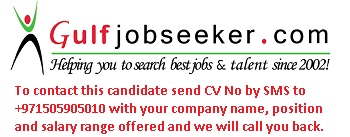 Gulfjobseeker.com CV No: 69078